7 May1.Повтори займенники. Поєднай слово і переклад.We\ві\	 миYou\ю\        вінThey\зей\    ти, виShe\щі\	яHe\хі\           вонаI\ай\             вони2.Впр.1 стор.104(на малюнку нижче) Запиши номер малюнку і речення, яке підходить до нього:I can see three bears.[ай кен сі срі беаз]We can ride bikes.[ві кен райд байкс]It can fly.[іт кен флай]She is happy.[ші із хеппі]They can swim.[зей кен свім](Вони можуть плавати)He is sad.[хі із сед]Let’s go to the Zoo![летс гоу ту зе зу]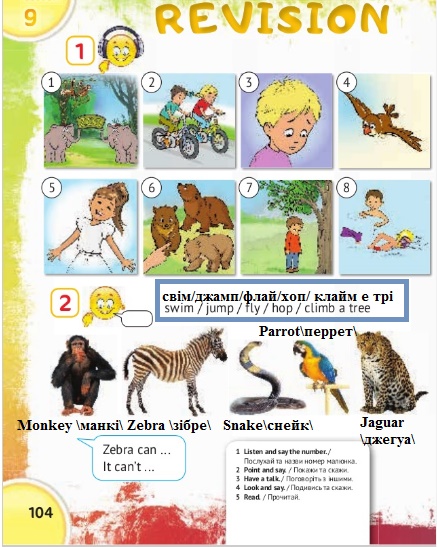 3. Впр.2стор.104 Напиши про кожну тварину за зразком. Користуйся словами з голубої рамочки.Zebra can hop.[зібре кен хоп] Зебра може стрибати.It can’t climb a tree. [іт кант клайм е трі]Вона не може лазити по деревах.1.Monkey can … Мавпа може…(допиши дію- слово з рамочки)It can’t …(вона не може…що?)2. Zebra can…It can’t…Допиши так само про інших тварин з малюнків.